RENDIMIENTO FÍSICORELATOR: PROFESOR GUILLEROMO VACASINTESIS CURSO:EL ENTRENAMIENTO DEPORTIVO ES UNA ACTIVIDAD QUE ADAPTA SUS PROPUESTAS A LAS DIFERENTES EXPECTATIVAS DE QUIENES SE INTERESEN. PARA ELLO, ES NECESARIO CONTAR CON LOS CONOCIMIENTOS ESENCIALES DE FISIOLOGÍA CON RELACIÓN AL EJERCICIO FÍSICO.EL MENJO DE ESTOS CONOCMIENTOS VA A PERMITIR A QUIENES TOMEN ESTA CAPACITACIÓN, LA COMPETENCIA PARA DISEÑAR ACTIVIDADES ADECUADAS PARA LOS DIVERSOS FINES QUE LA ACTIVIDAD FÍSICA PUEDE GENERAR.CANTIDAD DE MÓDULOS: 9. (UNO POR MES)DÍAS DE CURSADO: MIERCOLESHORARIO: DE 18 A 22HS.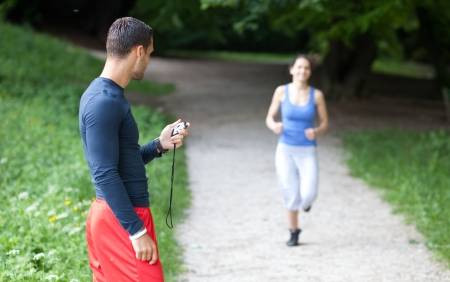 